Официально в номере: Внесение изменений в Решение Думы Брусничного сельского поселения Нижнеилимского района «О бюджете Брусничного муниципального образования на 2021 год и на плановый период 2022 и 2023 годов»  от 25.12.2020г. № 58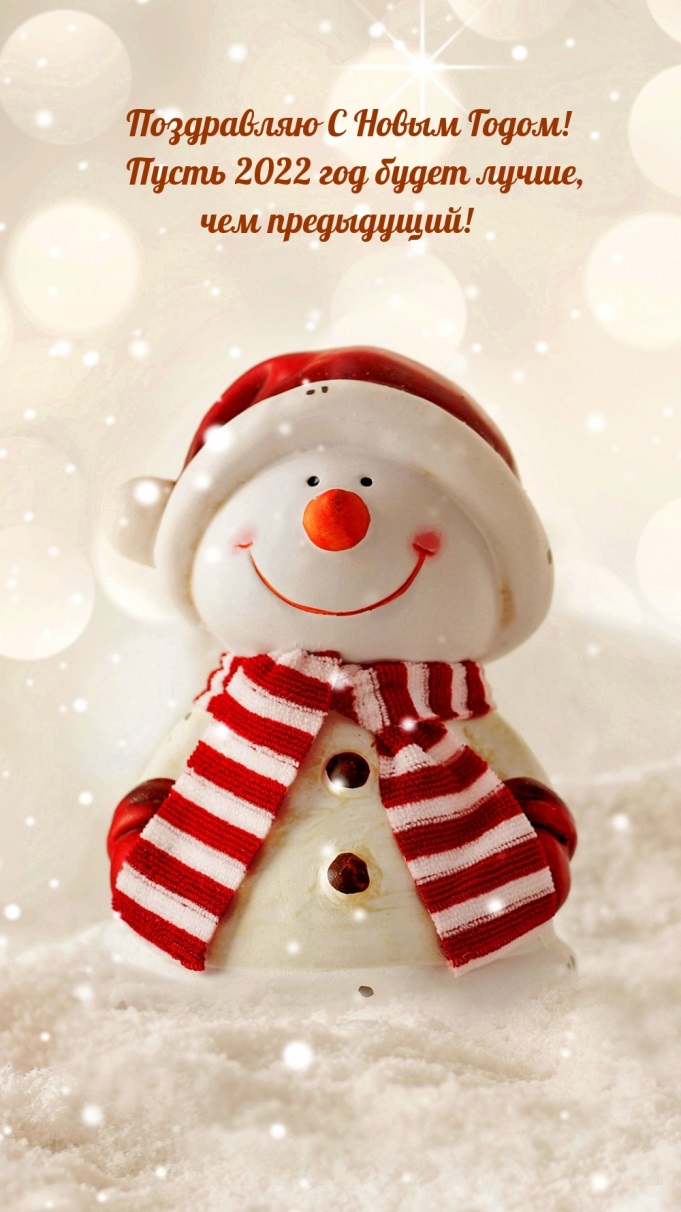 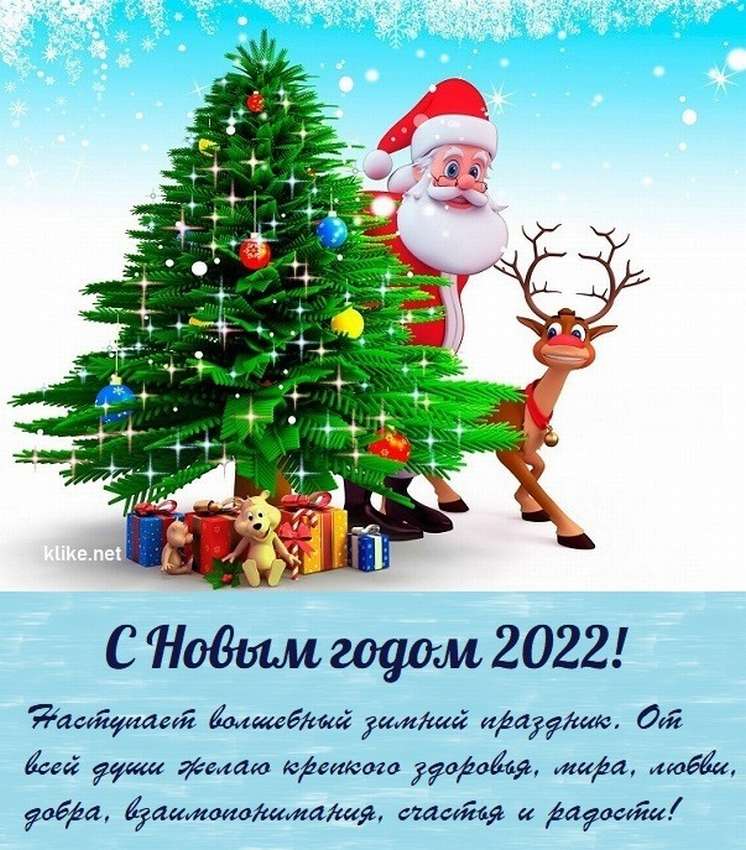 ****************************************************************************************************************************************************************************************************************************************************************************************ДОРОГИЕ  ОДНОСЕЛЬЧАНЕ!  ОТ  ВСЕЙ  ДУШИ  ПОЗДРАВЛЯЕМ  ВАС  С  НАСТУПАЮЩИМ  ГОДОМ  ТИГРА. ПУСТЬ 2022 ГОД  БУДЕТ  ЛУЧШЕ, ЧЕМ  ПРЕДЫДУЩИЙ. ЖЕЛАЕМ ВАМ  КРЕПКОГО  ЗДОРОВЬЯ, МИРА И СЧАСТЬЯ. ПУСТЬ  В  ВАШИХ  ДОМАХ  ВСЕГДА  ЦАРИТ АТМОСФЕРА  ЛЮБВИ  И  ДОБРА, ДУШЕВНОГО  ПОНИМАНИЯ. **************************************************************************************************                                                    РОССИЙСКАЯ  ФЕДЕРАЦИЯ	Иркутская областьНижнеилимский муниципальный районДума  Брусничного сельского поселения Нижнеилимского районаОт « 24 » декабря   2021 г.Брусничное  сельское поселение«О внесении изменений в Решение ДумыБрусничного сельского поселенияНижнеилимского района «О бюджете Брусничногомуниципального образования на 2021 годи на плановый период 2022 и 2023 годов» от 25.12.2020г. № 58»В соответствии со статьей 153 БК РФ, Положением о бюджетном процессе в Брусничном муниципальном образовании, частью 3 статьи 59 Устава Брусничного муниципального образования, Дума Брусничного сельского поселения Нижнеилимского районаРЕШИЛА:           Внести в Решение Думы Брусничного сельского поселения Нижнеилимского района от 25.12.2020 года № 58 «О бюджете Брусничного муниципального образования на 2021 год и на плановый период 2022 и 2023 годов» (с последующими изменениями и дополнениями) следующие изменения:Пункт 1 изложить в следующей редакции:Утвердить основные характеристики бюджета Брусничного муниципального образования на 2021 год:         общий объем доходов бюджета Брусничного муниципального образования в сумме 9 569,2 тыс. рублей, в том числе безвозмездные поступления в сумме 9 013,1 тыс. рублей, из них объем межбюджетных трансфертов, получаемых из других бюджетов бюджетной системы Российской Федерации, в сумме 9 013,1 тыс. рублей;общий объем расходов бюджета Брусничного муниципального образования в сумме      10 549,5 тыс. рублей;размер дефицита бюджета Брусничного муниципального образования в сумме 980,3 тыс. рублей.	Установить, что превышение дефицита бюджета Брусничного муниципального образования над ограничениями установленными статьей 92.1 Бюджетного Кодекса Российской Федерации, осуществлено в пределах суммы снижения остатков средств на счете по учету средств бюджета Брусничного МО в объеме 977,7 тыс. рублей.Дефицит бюджета Брусничного муниципального образования без учета суммы остатков средств на счете по учету средств бюджета 2,6 тыс. рублей или 0,5 % общего годового объема доходов бюджета поселения без учета общего объема годового объема безвозмездных поступлений.Пункт 10 изложить в следующей редакции:Утвердить объем бюджетных ассигнований дорожного фонда Брусничного муниципального образования: -   на 2021 год в сумме 1 110,5 тыс. рублей;-   на 2022 год в сумме 385,8 тыс. рублей;-   на 2023 год в сумме 410,7 тыс. рублей.Пункт 11 изложить в следующей редакции:Утвердить предельный объем муниципального долга бюджета Брусничного муниципального образования: на 2021 год в сумме 278,1 тыс. рублей;на 2022 год в сумме 221,9 тыс. рублей;на 2023 год в сумме 239,3 тыс. рублей.Приложения № 1, 5, 7, 9, 12  изложить в новой редакции.Администрации Брусничного муниципального образования опубликовать настоящее решение Думы Брусничного сельского поселения Нижнеилимского района в СМИ.Глава – Председатель Думы Брусничногомуниципального образования                                                                                  В.Л. Белецкий                                        АДМИНИСТРАЦИЯ И  ДУМА  БРУСНИЧНОГО  СППриложение №1 к решению Думы Брусничного сельского поселения Нижнеилимского  района" О внесении изменений в Решение Думы Брусничного сельского поселения Нижнеилимского района "О бюджете Брусничного муниципального образования на 2021 год и на плановый период 2022 и 2023 годов"от "25" декабря  2020 года № 58 т  " 24  "  декабря    2021 года  № 54ПРОГНОЗИРУЕМЫЕ ДОХОДЫ БРУСНИЧНОГО МУНИЦИПАЛЬНОГО ОБРАЗОВАНИЯ НА 2021 ГОДПриложение №5 к решению Думы Брусничного сельского поселения Нижнеилимского  района" О внесении изменений в Решение Думы Брусничного сельского поселения Нижнеилимского района "О бюджете Брусничного муниципального образования на 2021 год и на плановый период 2022 и 2023 годов"от "25" декабря  2020 года № 58 т  " 24  "  декабря    2021 года  № 54РАСПРЕДЕЛЕНИЕ БЮДЖЕТНЫХ АССИГНОВАНИЙ 
БЮДЖЕТА БРУСНИЧНОГО МУНИЦИПАЛЬНОГО ОБРАЗОВАНИЯ
ПО РАЗДЕЛАМ И ПОДРАЗДЕЛАМ 
КЛАССИФИКАЦИИ РАСХОДОВ БЮДЖЕТОВ НА 2021 ГОДРАСПРЕДЕЛЕНИЕ БЮДЖЕТНЫХ АССИГНОВАНИЙ ПО РАЗДЕЛАМ, ПОДРАЗДЕЛАМ, 
ЦЕЛЕВЫМ СТАТЬЯМ И ГРУППАМ ВИДОВ РАСХОДОВ 
КЛАССИФИКАЦИИ РАСХОДОВ БЮДЖЕТОВ НА 2021 ГОД
БРУСНИЧНОГО МУНИЦИПАЛЬНОГО ОБРАЗОВАНИЯПриложение  №9 к решению Думы Брусничного сельского поселения Нижнеилимского  района" О внесении изменений в Решение Думы Брусничного сельского поселения Нижнеилимского района "О бюджете Брусничного муниципального образования на 2021 год и на плановый период 2022 и 2023 годов"от "25" декабря  2020 года № 58 т  " 24  "  декабря    2021 года  № 54ВЕДОМСТВЕННАЯ СТРУКТУРА РАСХОДОВ БЮДЖЕТА 
БРУСНИЧНОГО МУНИЦИПАЛЬНОГО ОБРАЗОВАНИЯ НА 2021 ГОДПриложение  № 12  к решению Думы Брусничного сельского поселения Нижнеилимского  района" О внесении изменений в Решение Думы Брусничного сельского поселения Нижнеилимского района "О бюджете Брусничного муниципального образования на 2021 год и на плановый период 2022 и 2023 годов"от "25" декабря  2020 года № 58 т  " 24  "  декабря    2021 года  № 54ИСТОЧНИКИ ВНУТРЕННЕГО ФИНАНСИРОВАНИЯ ДЕФИЦИТА 
БЮДЖЕТ БРУСНИЧНОГО МУНИЦИПАЛЬНОГО ОБРАЗОВАНИЯ
 НА 2021 ГОДУважаемые граждане!В соответствии с Постановлением Правительства Российской Федерации от 02.11.2021 г. № 1909, в соответствии со статьями 3 и 4  Закона Российской Федерации от 19.04.1991 г. № 1032-1 «О занятости населения в Российской Федерации» c 1 января 2022 года взаимодействие между центром занятости населения и  гражданами будет осуществляться через Личный кабинет Единой  цифровой платформы в сфере занятости и трудовых отношений «Работа России» (http://trudvsem.ru/).1.Постановка на регистрационный учет осуществляется центром занятости населения на основании заявления гражданина, обратившегося в центр занятости населения, в форме электронного документа, направленного с использованием единой цифровой платформы (ЕЦП).2.Гражданину необходимо лично посетить  центр занятости в назначенное время и дату для признания безработным, перерегистрации. 3.Поиск подходящей работы осуществляется на территории того субъекта Российской Федерации, в центр занятости населения которого подано заявление. В случае отсутствия подходящей работы гражданам, обратившимся в центр занятости населения, с их согласия может быть предложена работа в другом субъекте Российской Федерации.                                                                                                                                                                                                                                                                                                                                                                                                                                                                                                                                                                                      Центр занятости населения готов оказать гражданам Нижнеилимского района помощь в направлении заявления регистрации в целях поиска подходящей работы  на единой цифровой платформе.      Контакты ОГКУ ЦЗН Нижнеилимского района: 89642657630 Вайбер (только для сообщений и предоставления документов) 89915420608(звонить, согласно режиму работы). 89915420607 (звонить, согласно режиму работы)         E-mail: n-ilim9@bk.ru****************************************************************Актуально:                    КАК ПРАВИЛЬНО КУПИТЬ ИЛИ ПРОДАТЬ АВТОМОБИЛЬ. Чтобы оформить сделку при покупке или продаже автомобиля, необходимо составить в письменном виде договор купли-продажи в трех экземплярах: один для продавца, другой для покупателя, а третий для ГИБДД. Также стороны составляют акт приема-передачи, в котором подтверждается, что покупатель получил все принадлежности и документы на машину. Подписав договор и получив деньги, продавец передает покупателю ключи от машины, запасное колесо и другие приспособления, а также необходимые документы: свидетельство о регистрации транспортного средства;паспорт транспортного средства (при отсутствии электронного ПТС);диагностическую карту (при ее наличии);гарантийную (сервисную) книжку;инструкцию (руководство) по эксплуатации машины;гарантийные талоны и инструкции по эксплуатации на дополнительно установленное оборудование.           Договор купли-продажи автомобиля не подлежит государственной регистрации, но          является основанием для изменения сведений о владельце транспортного средства.          Новый владелец автомобиля должен обратиться в регистрационное подразделение          ГИБДД или МФЦ (если такая возможность в нем реализована) с заявлением об изменении регистрационных данных в течение 10 дней со дня его приобретения.               По истечении указанного срока при условии отсутствия подтверждения регистрации за новым владельцем прежний собственник может обратиться с заявлением и документами, подтверждающими продажу, для прекращения государственного учета проданного автомобиля. В этом случае государственные регистрационные знаки и регистрационные документы признаются недействительными и вносятся в соответствующие розыскные учеты утраченной специальной продукции. ПТС (подлежащий сдаче) также выставляется в розыскные учеты.                  Следует учитывать, что новый собственник по каким-либо причинам может не зарегистрировать автомобиль в установленном порядке, но будет его использовать. В период такого использования прежнему собственнику автомобиля могут быть, например, выписаны штрафы за нарушение ПДД. При этом прежний собственник освобождается от ответственности, если будут подтверждены данные о том, что в момент фиксации административного правонарушения автомобиль находился во владении или в пользовании другого лица (ч. 2 ст. 2.6.1 КоАП РФ).          Кроме того, до момента регистрации новым собственником автомобиля в органах ГИБДД плательщиком транспортного налога остается прежний владелец (ст. 357 НК РФ).                 Во избежание указанных рисков рекомендуем перерегистрировать автомобиль в подразделении ГИБДД в день его продажи.-------------------------------------------------------------------------------------------------------------------УГОЛОВНАЯ ОТВЕТСТВЕННОСТЬ ЗА УГОНТРАНСПОРТНОГО СРЕДСТВА.               Статьей 166 УК РФ закреплена уголовная ответственность за неправомерное завладение автомобилем или иным транспортным средством без цели хищения (далее по тексту – угон).               Под угоном следует понимать завладение чужим автомобилем или другим транспортным средством и поездку на нем без намерения присвоить его целиком или по частям. То есть неправомерное завладение чужим автомобилем или иным транспортным средством без намерения его присвоить целиком или по частям, а равно самовольная поездка на нем. Угон может быть осуществлен как с помощью установленного на транспортном средстве двигателя, так и без запуска такового (откат вручную, буксировка, эвакуация и т.п.).                Под неправомерным завладением транспортным средством без цели хищения понимается также совершение поездки под управлением владельца или собственника транспортного средства в результате применения к нему насилия или угрозы применения насилия, поскольку в таком случае указанное лицо лишается возможности распоряжаться транспортным средством по своему усмотрению.                Предмет указанного преступления — автомобиль или иное транспортное средство. Под автомобилем понимают механическое транспортное средство, предназначенное для передвижения по дорогам и имеющее любое специальное назначение (перевозка людей, грузов, оборудования, установленного на нем). Под иными транспортными средствами, за угон которых без цели хищения предусмотрена уголовная ответственность по статье 166 УК РФ, следует понимать транспортные средства, на управление которыми в соответствии с законодательством Российской Федерации предоставляется специальное право (автобусы, троллейбусы, трамваи, мотоциклы, мопеды, трактора и другие самоходные машины, иные транспортные средства с двигателем внутреннего сгорания или электрическим двигателем, а также маломерные катера, моторные лодки и иные суда, угон которых не содержит признаков преступления, предусмотренного статьей 211 УК РФ). Не являются предметом данного преступления велосипеды, гребные лодки, гужевой транспорт и т.п.                       Преступление считается оконченным с момента отъезда либо перемещения транспортного средства с места, на котором оно находилось.               За указанное преступление уголовной ответственности подлежит лицо, достигшее ко времени совершения преступления 14-летнего возраста.За неправомерное завладение автомобилем или иным транспортным средством без цели хищения предусмотрена уголовная ответственность по соответствующей части ст.166 УК РФ в виде штрафа в размере до 200 тысяч рублей или в размере заработной платы или иного дохода осужденного за период до 18 месяцев, либо ограничения свободы на срок до 3 лет, либо принудительных работ на срок до 5 лет, либо ареста на срок до 6 месяцев, либо лишения свободы на срок до 12 лет.    ------------------------------------------------------------------------------------     --------------------------------------------------------------------------------------Своевременно заменять оголённые и ветхие электрические провода.Соединение электрических проводов необходимо производить путём пропайки или опрессовки.Не допускать устройства временных самодельных электросетей в помещениях.Содержать в исправном состоянии выключатели, вилки, розетки электроснабжения и электроприборов.Не перегружать электросеть (не подключать к одной розетке большое количество электроприборов).Не оставлять включенные электронагревательные приборы без присмотра.Не устанавливать электронагревательные приборы вблизи горючих предметов и материалов.Не допускать эксплуатации самодельных (кустарных) электронагревательных приборов.Не допускать эксплуатацию электронагревательных приборов без несгораемых подставок.Не допускать  использование горючих абажуров на электролампах.Не хранить в доме легковоспламеняющиеся и горючие жидкости (ацетон, керосин и др.) в больших количествах. Имеющиеся небольшие количества этих веществ надо содержать в закрытых сосудах, вдали от нагревательных приборов.Не сушить белье над горячей плитой или печью.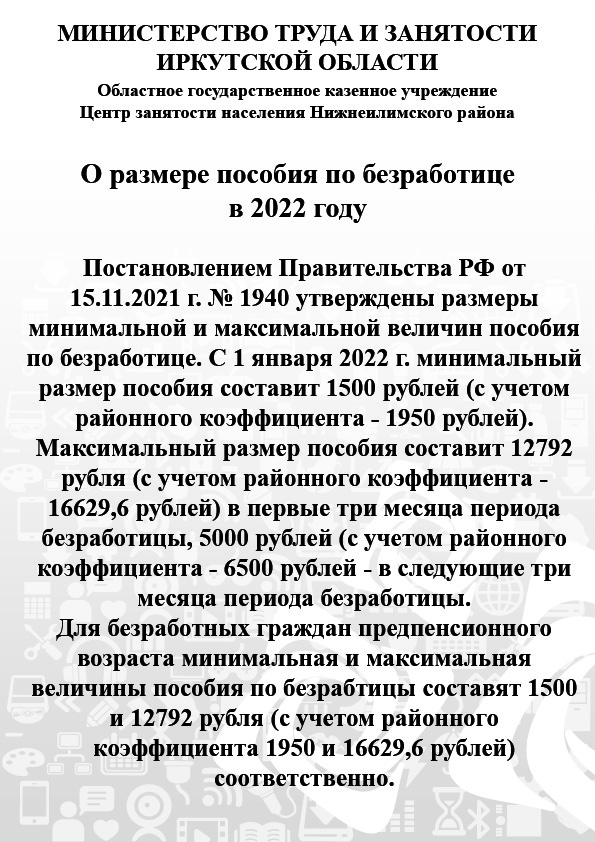 ********************************************************************************* Администрация и Дума   Брусничного сельского поселенияГлавный редактор- Белецкий  В.Л.Ответственный за выпуск – Сотиева Е.В..                                                                                                                                                 «Вестник» Администрации и                                                                                                  Думы Брусничного  сельского                                                                                              Поселения выходит 1 раз в месяц                                                                                              Бесплатно Тираж 10 экз.********************************************************************************Администрации и Думы  Брусничногосельского поселения№ 12 от 29.12.2021  года.                                       Р Е Ш Е Н И Е  №  54тыс. рублейНаименование платежейКод 
бюджетной классификацииПлан 
2021 годНаименование платежейКод 
бюджетной классификацииПлан 
2021 годНАЛОГОВЫЕ И НЕНАЛОГОВЫЕ ДОХОДЫ000 1 00 00000 00 0000 000556,1НАЛОГОВЫЕ  ДОХОДЫ000 1 00 00000 00 0000 000448,8НАЛОГИ НА ПРИБЫЛЬ, ДОХОДЫ000 1 01 00000 00 0000 00053,9Налог на доходы физических лиц000 1 01 02000 01 0000 11053,9НАЛОГИ НА ТОВАРЫ (РАБОТЫ, УСЛУГИ), РЕАЛИЗУЕМЫЕ НА ТЕРРИТОРИИ РОССИЙСКОЙ ФЕДЕРАЦИИ000 1 03 00000 00 0000 000378,2Акцизы по подакцизным товарам (продукции), производимым на территории Российской Федерации000 1 03 02000 01 0000 110378,2НАЛОГИ НА ИМУЩЕСТВО000 1 06 00000 00 0000 00013,5Налог на имущество физических лиц000 1 06 01000 00 0000 1106,2Земельный налог000 1 06 06000 00 0000 1107,3ГОСУДАРСТВЕННАЯ ПОШЛИНА000 1 08 00000 00 0000 0003,2Государственная пошлина за совершение нотариальных действий (за исключением действий, совершаемых консульскими учреждениями Российской Федерации)000 1 08 04000 01 0000 1103,2НЕНАЛОГОВЫЕ ДОХОДЫ000 1 00 00000 00 0000 000107,3ДОХОДЫ ОТ ОКАЗАНИЯ ПЛАТНЫХ УСЛУГ И КОМПЕНСАЦИИ ЗАТРАТ ГОСУДАРСТВА000 1 13 00000 00 0000 000107,3      Прочие доходы от компенсации затрат бюджетов сельских поселений000 1 13 02000 00 0000 130107,3БЕЗВОЗМЕЗДНЫЕ ПОСТУПЛЕНИЯ000 2 00 00000 00 0000 0009 013,1БЕЗВОЗМЕЗДНЫЕ ПОСТУПЛЕНИЯ ОТ ДРУГИХ БЮДЖЕТОВ БЮДЖЕТНОЙ СИСТЕМЫ РОССИЙСКОЙ ФЕДЕРАЦИИ000 2 02 00000 00 0000 0009 013,1Дотации бюджетам бюджетной системы Российской Федерации000 2 02 10000 00 0000 1508 649,1Дотации на выравнивание бюджетной обеспеченности000 2 02 15001 00 0000 150464,5Дотации бюджетам сельских поселений на выравнивание бюджетной обеспеченности из бюджета субъекта Российской Федерации000 2 02 15001 10 0000 150464,5Дотации бюджетам на поддержку мер по обеспечению сбалансированности бюджетов000 2 02 15002 00 0000 1502 975,0Дотации бюджетам сельских поселений на поддержку мер по обеспечению сбалансированности бюджетов000 2 02 15002 10 0000 1502 975,0   Дотации на выравнивание бюджетной обеспеченности из бюджетов муниципальных районов, городских округов с внутригородским делением000 2 02 16001 00 0000 1505 209,6Дотации бюджетам сельских поселений на выравнивание бюджетной обеспеченности из бюджетов муниципальных районов000 2 02 16001 10 0000 1505 209,6Субсидии бюджетам бюджетной системы Российской Федерации (межбюджетные субсидии)000 2 02 20000 00 0000 150200,0Прочие субсидии000 2 02 29999 00 0000 150200,0Прочие субсидии бюджетам сельских поселений000 2 02 29999 10 0000 150200,0Субвенции бюджетам бюджетной системы Российской Федерации000 2 02 30000 00 0000 150164,0Субвенции местным бюджетам на выполнение передаваемых полномочий субъектов Российской Федерации000 2 02 30024 00 0000 1500,7Субвенции бюджетам сельских поселений на выполнение передаваемых полномочий субъектов Российской Федерации000 2 02 30024 10 0000 1500,7Субвенции бюджетам на осуществление первичного воинского учета на территориях, где отсутствуют военные комиссариаты000 2 02 35118 00 0000 150163,3Субвенции бюджетам сельских поселений на осуществление первичного воинского учета на территориях, где отсутствуют военные комиссариаты000 2 02 35118 10 0000 150163,3ВСЕГО ДОХОДОВ9 569,2тыс. рублейНаименованиеРзПРПлан
2021 годОБЩЕГОСУДАРСТВЕННЫЕ ВОПРОСЫ01.007 520,3Функционирование высшего должностного лица субъекта Российской Федерации и муниципального образования01.021 009,5Функционирование законодательных (представительных) органов государственной власти и представительных органов муниципальных образований01.03550,6Функционирование Правительства Российской Федерации, высших исполнительных органов государственной власти субъектов Российской Федерации, местных администраций01.044 803,4Обеспечение деятельности финансовых, налоговых и таможенных органов и органов финансового (финансово-бюджетного) надзора01.061 142,4Резервные фонды01.1110,0Другие общегосударственные вопросы01.134,4НАЦИОНАЛЬНАЯ ОБОРОНА02.00163,3Мобилизационная и вневойсковая подготовка02.03163,3НАЦИОНАЛЬНАЯ БЕЗОПАСНОСТЬ И ПРАВООХРАНИТЕЛЬНАЯ ДЕЯТЕЛЬНОСТЬ03.00107,0Обеспечение пожарной безопасности03.10107,0НАЦИОНАЛЬНАЯ ЭКОНОМИКА04.001 110,5Дорожное хозяйство (дорожные фонды)04.091 110,5ЖИЛИЩНО-КОММУНАЛЬНОЕ ХОЗЯЙСТВО05.00161,6Благоустройство05.03161,6ОБРАЗОВАНИЕ07.009,0Профессиональная подготовка, переподготовка и повышение квалификации07.059,0КУЛЬТУРА, КИНЕМАТОГРАФИЯ08.001 330,4Культура08.011 330,4СОЦИАЛЬНАЯ ПОЛИТИКА10.00146,4Пенсионное обеспечение10.01146,4ОБСЛУЖИВАНИЕ ГОСУДАРСТВЕННОГО (МУНИЦИПАЛЬНОГО) ДОЛГА13.001,0Обслуживание государственного (муниципального) внутреннего долга13.011,0ИТОГО:10 549,5Приложение №7  к решению Думы Брусничного сельского поселения Нижнеилимского  района" О внесении изменений в Решение Думы Брусничного сельского поселения Нижнеилимского района "О бюджете Брусничного муниципального образования на 2021 год и на плановый период 2022 и 2023 годов"от "25" декабря  2020 года № 58 т  " 24  "  декабря    2021 года  № 54тыс. рублейНаименование показателяКБККБККБКПлан
2021 годНаименование показателяКФСРКЦСРКВРПлан
2021 год12345ВСЕГО:10549,5ОБЩЕГОСУДАРСТВЕННЫЕ ВОПРОСЫ01007 520,3Функционирование высшего должностного лица субъекта Российской Федерации и муниципального образования01021 009,5Выполнение обязательств перед физическими лицами010221181010001 009,5Расходы на выплаты персоналу в целях обеспечения выполнения функций государственными (муниципальными) органами, казенными учреждениями, органами управления государственными внебюджетными фондами010221181010001001 009,5Функционирование законодательных (представительных) органов государственной власти и представительных органов муниципальных образований0103550,6Расходы, связанные с выполнением функций, обеспечением деятельности (оказанием услуг)010321282030000,5Иные бюджетные ассигнования010321282030008000,5Выполнение обязательств перед физическими лицами01032128601000550,1Расходы на выплаты персоналу в целях обеспечения выполнения функций государственными (муниципальными) органами, казенными учреждениями, органами управления государственными внебюджетными фондами01032128601000100550,1Функционирование Правительства Российской Федерации, высших исполнительных органов государственной власти субъектов Российской Федерации, местных администраций01044 803,4Выполнение обязательств перед физическими лицами010421382010004 361,0Расходы на выплаты персоналу в целях обеспечения выполнения функций государственными (муниципальными) органами, казенными учреждениями, органами управления государственными внебюджетными фондами010421382010001004 361,0Содержание имущества01042138202000290,1Закупка товаров, работ и услуг для обеспечения государственных (муниципальных) нужд01042138202000200290,1Расходы, связанные с выполнением функций, обеспечением деятельности (оказанием услуг)01042138203000111,1Закупка товаров, работ и услуг для обеспечения государственных (муниципальных) нужд01042138203000200108,1Иные бюджетные ассигнования010421382030008003,0Выполнение обязательств возникших в результате принятия нормативных правовых актов органов местного самоуправления, предусматривающих предоставление межбюджетных трансфертов бюджетам других уровней бюджетной системы0104213822100041,2Межбюджетные трансферты0104213822100050041,2Обеспечение деятельности финансовых, налоговых и таможенных органов и органов финансового (финансово-бюджетного) надзора01061 142,4Выполнение обязательств возникших в результате принятия нормативных правовых актов органов местного самоуправления, предусматривающих предоставление межбюджетных трансфертов бюджетам других уровней бюджетной системы01062128221000147,0Межбюджетные трансферты01062128221000500147,0Выполнение обязательств возникших в результате принятия нормативных правовых актов органов местного самоуправления, предусматривающих предоставление межбюджетных трансфертов бюджетам других уровней бюджетной системы01062138221000995,4Межбюджетные трансферты01062138221000500995,4Резервные фонды011110,0Резервный фонд0111222840700010,0Иные бюджетные ассигнования0111222840700080010,0Другие общегосударственные вопросы01134,4Расходы, связанные с выполнением функций, обеспечением деятельности (оказанием услуг)011322384030002,0Иные бюджетные ассигнования011322384030008002,0Представительские расходы, членские взносы, денежные вознаграждения (почетные грамоты, благодарственные письма), приобретение подарков, цветов, венков, материальная помощь, иные выплаты011322384090001,7Иные бюджетные ассигнования011322384090008001,7Осуществление областных государственных полномочий по определению перечня должностных лиц органов местного самоуправления, уполномоченных составлять протоколы об административных правонарушениях011322384731500,7Закупка товаров, работ и услуг для обеспечения государственных (муниципальных) нужд011322384731502000,7НАЦИОНАЛЬНАЯ ОБОРОНА0200163,3Мобилизационная и вневойсковая подготовка0203163,3Осуществление первичного воинского учета на территориях, где отсутствуют военные комиссариаты02032338251180163,3Расходы на выплаты персоналу в целях обеспечения выполнения функций государственными (муниципальными) органами, казенными учреждениями, органами управления государственными внебюджетными фондами02032338251180100148,2Закупка товаров, работ и услуг для обеспечения государственных (муниципальных) нужд0203233825118020015,1НАЦИОНАЛЬНАЯ БЕЗОПАСНОСТЬ И ПРАВООХРАНИТЕЛЬНАЯ ДЕЯТЕЛЬНОСТЬ0300107,0Защита населения и территории от чрезвычайных ситуаций природного и техногенного характера, пожарная безопасность0310107,0Содержание имущества03102318402000100,0Закупка товаров, работ и услуг для обеспечения государственных (муниципальных) нужд03102318402000200100,0Развитие и укрепление материально-технической базы031023184040007,0Закупка товаров, работ и услуг для обеспечения государственных (муниципальных) нужд031023184040002007,0НАЦИОНАЛЬНАЯ ЭКОНОМИКА04001 110,5Дорожное хозяйство (дорожные фонды)04091 110,5Содержание имущества04092428402000902,0Закупка товаров, работ и услуг для обеспечения государственных (муниципальных) нужд04092428402000200902,0Расходы, связанные с выполнением функций, обеспечением деятельности (оказанием услуг)0409242840300090,0Закупка товаров, работ и услуг для обеспечения государственных (муниципальных) нужд0409242840300020090,0Развитие и укрепление материально-технической базы04092428404000118,5Закупка товаров, работ и услуг для обеспечения государственных (муниципальных) нужд04092428404000200118,5ЖИЛИЩНО-КОММУНАЛЬНОЕ ХОЗЯЙСТВО0500161,6Благоустройство0503161,6Софинансирование расходов на реализацию мероприятий перечня проектов народных инициатив050325384S2370161,6Закупка товаров, работ и услуг для обеспечения государственных (муниципальных) нужд050325384S2370200161,6ОБРАЗОВАНИЕ07009,0Профессиональная подготовка, переподготовка и повышение квалификации07059,0Расходы, связанные с выполнением функций, обеспечением деятельности (оказанием услуг)070528283030009,0Закупка товаров, работ и услуг для обеспечения государственных (муниципальных) нужд070528283030002009,0КУЛЬТУРА, КИНЕМАТОГРАФИЯ08001 330,4Культура08011 330,4Выполнение обязательств перед физическими лицами080128283010001 211,4Расходы на выплаты персоналу в целях обеспечения выполнения функций государственными (муниципальными) органами, казенными учреждениями, органами управления государственными внебюджетными фондами080128283010001001 211,4Содержание имущества080128283020001,0Закупка товаров, работ и услуг для обеспечения государственных (муниципальных) нужд080128283020002001,0Расходы, связанные с выполнением функций, обеспечением деятельности (оказанием услуг)0801282830300077,6Закупка товаров, работ и услуг для обеспечения государственных (муниципальных) нужд0801282830300020077,1Иные бюджетные ассигнования080128283030008000,5Софинансирование расходов на реализацию мероприятий перечня проектов народных инициатив080128283S237040,4Закупка товаров, работ и услуг для обеспечения государственных (муниципальных) нужд080128283S237020040,4СОЦИАЛЬНАЯ ПОЛИТИКА1000146,4Пенсионное обеспечение1001146,4Доплаты к пенсиям муниципальных служащих10012918510000146,4Социальное обеспечение и иные выплаты населению10012918510000300146,4ОБСЛУЖИВАНИЕ ГОСУДАРСТВЕННОГО (МУНИЦИПАЛЬНОГО) ДОЛГА13001,0Обслуживание государственного (муниципального) внутреннего долга13011,0Обслуживание муниципального долга130122489130001,0Обслуживание государственного (муниципального) долга130122489130007001,0тыс. рублейНаименование показателяКБККБККБККБКПлан
2021 годНаименование показателяКВСРКФСРКЦСРКВРПлан
2021 год123456ВСЕГО:10 549,5Администрация Брусничного сельского поселения Нижнеилимского района9039 851,9ОБЩЕГОСУДАРСТВЕННЫЕ ВОПРОСЫ90301006 822,7Функционирование высшего должностного лица субъекта Российской Федерации и муниципального образования90301021 009,5Выполнение обязательств перед физическими лицами903010221181010001 009,5Расходы на выплаты персоналу в целях обеспечения выполнения функций государственными (муниципальными) органами, казенными учреждениями, органами управления государственными внебюджетными фондами903010221181010001001 009,5Функционирование Правительства Российской Федерации, высших исполнительных органов государственной власти субъектов Российской Федерации, местных администраций90301044 803,4Выполнение обязательств перед физическими лицами903010421382010004 361,0Расходы на выплаты персоналу в целях обеспечения выполнения функций государственными (муниципальными) органами, казенными учреждениями, органами управления государственными внебюджетными фондами903010421382010001004 361,0Содержание имущества90301042138202000290,1Закупка товаров, работ и услуг для обеспечения государственных (муниципальных) нужд90301042138202000200290,1Расходы, связанные с выполнением функций, обеспечением деятельности (оказанием услуг)90301042138203000111,1Закупка товаров, работ и услуг для обеспечения государственных (муниципальных) нужд90301042138203000200108,1Иные бюджетные ассигнования903010421382030008003,0Выполнение обязательств возникших в результате принятия нормативных правовых актов органов местного самоуправления, предусматривающих предоставление межбюджетных трансфертов бюджетам других уровней бюджетной системы9030104213822100041,2Межбюджетные трансферты9030104213822100050041,2Обеспечение деятельности финансовых, налоговых и таможенных органов и органов финансового (финансово-бюджетного) надзора9030106995,4Выполнение обязательств возникших в результате принятия нормативных правовых актов органов местного самоуправления, предусматривающих предоставление межбюджетных трансфертов бюджетам других уровней бюджетной системы90301062138221000995,4Межбюджетные трансферты90301062138221000500995,4Резервные фонды903011110,0Резервный фонд9030111222840700010,0Иные бюджетные ассигнования9030111222840700080010,0Другие общегосударственные вопросы90301134,4Расходы, связанные с выполнением функций, обеспечением деятельности (оказанием услуг)903011322384030002,0Иные бюджетные ассигнования903011322384030008002,0Представительские расходы, членские взносы, денежные вознаграждения (почетные грамоты, благодарственные письма), приобретение подарков, цветов, венков, материальная помощь, иные выплаты903011322384090001,7Иные бюджетные ассигнования903011322384090008001,7Осуществление областных государственных полномочий по определению перечня должностных лиц органов местного самоуправления, уполномоченных составлять протоколы об административных правонарушениях903011322384731500,7Закупка товаров, работ и услуг для обеспечения государственных (муниципальных) нужд903011322384731502000,7НАЦИОНАЛЬНАЯ ОБОРОНА9030200163,3Мобилизационная и вневойсковая подготовка9030203163,3Осуществление первичного воинского учета на территориях, где отсутствуют военные комиссариаты90302032338251180163,3Расходы на выплаты персоналу в целях обеспечения выполнения функций государственными (муниципальными) органами, казенными учреждениями, органами управления государственными внебюджетными фондами90302032338251180100148,2Закупка товаров, работ и услуг для обеспечения государственных (муниципальных) нужд9030203233825118020015,1НАЦИОНАЛЬНАЯ БЕЗОПАСНОСТЬ И ПРАВООХРАНИТЕЛЬНАЯ ДЕЯТЕЛЬНОСТЬ9030300107,0Защита населения и территории от чрезвычайных ситуаций природного и техногенного характера, пожарная безопасность9030310107,0Содержание имущества90303102318402000100,0Закупка товаров, работ и услуг для обеспечения государственных (муниципальных) нужд90303102318402000200100,0Развитие и укрепление материально-технической базы903031023184040007,0Закупка товаров, работ и услуг для обеспечения государственных (муниципальных) нужд903031023184040002007,0НАЦИОНАЛЬНАЯ ЭКОНОМИКА90304001 110,5Дорожное хозяйство (дорожные фонды)90304091 110,5Содержание имущества90304092428402000902,0Закупка товаров, работ и услуг для обеспечения государственных (муниципальных) нужд90304092428402000200902,0Расходы, связанные с выполнением функций, обеспечением деятельности (оказанием услуг)9030409242840300090,0Закупка товаров, работ и услуг для обеспечения государственных (муниципальных) нужд9030409242840300020090,0Развитие и укрепление материально-технической базы90304092428404000118,5Закупка товаров, работ и услуг для обеспечения государственных (муниципальных) нужд90304092428404000200118,5ЖИЛИЩНО-КОММУНАЛЬНОЕ ХОЗЯЙСТВО9030500161,6Благоустройство9030503161,6Софинансирование расходов на реализацию мероприятий перечня проектов народных инициатив903050325384S2370161,6Закупка товаров, работ и услуг для обеспечения государственных (муниципальных) нужд903050325384S2370200161,6ОБРАЗОВАНИЕ90307009,0Профессиональная подготовка, переподготовка и повышение квалификации90307059,0Расходы, связанные с выполнением функций, обеспечением деятельности (оказанием услуг)903070528283030009,0Закупка товаров, работ и услуг для обеспечения государственных (муниципальных) нужд903070528283030002009,0КУЛЬТУРА, КИНЕМАТОГРАФИЯ90308001 330,4Культура90308011 330,4Выполнение обязательств перед физическими лицами903080128283010001 211,4Расходы на выплаты персоналу в целях обеспечения выполнения функций государственными (муниципальными) органами, казенными учреждениями, органами управления государственными внебюджетными фондами903080128283010001001 211,4Содержание имущества903080128283020001,0Закупка товаров, работ и услуг для обеспечения государственных (муниципальных) нужд903080128283020002001,0Расходы, связанные с выполнением функций, обеспечением деятельности (оказанием услуг)9030801282830300077,6Закупка товаров, работ и услуг для обеспечения государственных (муниципальных) нужд9030801282830300020077,1Иные бюджетные ассигнования903080128283030008000,5Софинансирование расходов на реализацию мероприятий перечня проектов народных инициатив903080128283S237040,4Закупка товаров, работ и услуг для обеспечения государственных (муниципальных) нужд903080128283S237020040,4СОЦИАЛЬНАЯ ПОЛИТИКА9031000146,4Пенсионное обеспечение9031001146,4Доплаты к пенсиям муниципальных служащих90310012918510000146,4Социальное обеспечение и иные выплаты населению90310012918510000300146,4ОБСЛУЖИВАНИЕ ГОСУДАРСТВЕННОГО (МУНИЦИПАЛЬНОГО) ДОЛГА90313001,0Обслуживание государственного (муниципального) внутреннего долга90313011,0Обслуживание муниципального долга903130122489130001,0Обслуживание государственного (муниципального) долга903130122489130007001,0Дума Брусничного сельского поселения Нижнеилимского района930697,6ОБЩЕГОСУДАРСТВЕННЫЕ ВОПРОСЫ9300100697,6Функционирование законодательных (представительных) органов государственной власти и представительных органов муниципальных образований9300103550,6Расходы, связанные с выполнением функций, обеспечением деятельности (оказанием услуг)930010321282030000,5Иные бюджетные ассигнования930010321282030008000,5Выполнение обязательств перед физическими лицами93001032128601000550,1Расходы на выплаты персоналу в целях обеспечения выполнения функций государственными (муниципальными) органами, казенными учреждениями, органами управления государственными внебюджетными фондами93001032128601000100550,1Обеспечение деятельности финансовых, налоговых и таможенных органов и органов финансового (финансово-бюджетного) надзора9300106147,0Выполнение обязательств возникших в результате принятия нормативных правовых актов органов местного самоуправления, предусматривающих предоставление межбюджетных трансфертов бюджетам других уровней бюджетной системы93001062128221000147,0Межбюджетные трансферты93001062128221000500147,0тыс. рублейНаименованиеКодПлан
2021  годВнесение измененийУточненный план 
 2021  годИСТОЧНИКИ ВНУТРЕННЕГО ФИНАНСИРОВАНИЯ ДЕФИЦИТОВ БЮДЖЕТОВ000 01 00 00 00 00 0000 000980 297,390,00980 297,39Кредиты кредитных организаций в валюте Российской Федерации903 01 02 00 00 00 0000 0002 601,000,002 601,00Привлечение кредитов от кредитных организаций бюджетами сельских поселений в валюте Российской Федерации903 01 02 00 00 10 0000 7102 601,000,002 601,00Погашение бюджетами сельских поселений кредитов от кредитных организаций в валюте Российской Федерации903 01 02 00 00 10 0000 8100,000,000,00Бюджетные кредиты из других бюджетов бюджетной системы Российской Федерации903 01 03 00 00 00 0000 0000,000,000,00Привлечение кредитов из других бюджетов бюджетной системы Российской Федерации бюджетами сельских поселений в валюте Российской Федерации903 01 03 01 00 10 0000 7100,000,000,00Погашение бюджетами сельских поселений кредитов из других бюджетов бюджетной системы Российской Федерации в валюте Российской Федерации903 01 03 01 00 10 0000 8100,000,000,00Изменение остатков средств на счетах по учету средств бюджетов000 01 05 00 00 00 0000 000977 696,390,00977 696,39Увеличение прочих остатков денежных средств бюджетов сельских поселений000 01 05 02 01 10 0000 510-9 168 841,00-402 950,00-9 571 791,00Уменьшение прочих остатков денежных средств бюджетов сельских поселений000 01 05 02 01 10 000061010 146 537,39402 950,0010 549 487,39доходы9 166 240,00402 950,009 569 190,00расходы10 146 537,39402 950,0010 549 487,39дефицит-980 297,390,00-980 297,39Элементарные правила пожарной безопасности,  которые необходимо соблюдать, чтобы избежать огненной беды!!!